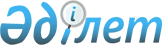 Әкімдіктің кейбір қаулыларының күші жойылды деп тану туралыҚостанай облысы әкімдігінің 2017 жылғы 22 ақпандағы № 83 қаулысы. Қостанай облысының Әділет департаментінде 2017 жылғы 6 наурызда № 6873 болып тіркелді      "Құқықтық актілер туралы" 2016 жылғы 6 сәуірдегі Қазақстан Республикасының Заңына сәйкес Қостанай облысының әкімдігі ҚАУЛЫ ЕТЕДІ:

      1. Қостанай облысы әкімдігінің: 

      2014 жылғы 8 шілдедегі № 315 "Қостанай облысы әкімдігінің еңбек инспекциясы жөніндегі басқармасы" мемлекеттік мекемесі туралы ережені бекіту туралы" (Нормативтік құқықтық актілерді мемлекеттік тіркеу тізілімінде № 4927 болып тіркелген, 2014 жылғы 22 шілдеде "Қостанай таңы" газетінде жарияланған);

      2016 жылғы 29 ақпандағы № 97 "Әкімдіктің 2014 жылғы 8 шілдедегі № 315 "Қостанай облысы әкімдігінің еңбек инспекциясы жөніндегі басқармасы" мемлекеттік мекемесі туралы ережені бекіту туралы" қаулысына өзгеріс пен толықтырулар енгізу туралы" (Нормативтік құқықтық актілерді мемлекеттік тіркеу тізілімінде № 6255 болып тіркелген, 2016 жылғы 12 сәуірде "Әділет" ақпараттық-құқықтық жүйесінде жарияланған) қаулыларының күші жойылды деп танылсын.

      2. Осы қаулы алғашқы ресми жарияланған күнінен кейін күнтізбелік он күн өткеннен соң қолданысқа енгізіледі.


					© 2012. Қазақстан Республикасы Әділет министрлігінің «Қазақстан Республикасының Заңнама және құқықтық ақпарат институты» ШЖҚ РМК
				
      Облыс әкімі

А. Мұхамбетов
